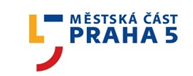 	Žádost o vydání voličského průkazuVolby do Evropského parlamentu konané dne 24. 5. 2019 – 25. 5. 2019Podle ustanovení § 30 zákona č. 62/2003 Sb., o volbách do Evropského parlamentu a o změně některých zákonů, ve znění pozdějších předpisů (dále jen zákon o volbách do EP), žádám ÚMČ Praha 5 o vydání voličského průkazu pro hlasování ve volbách do Evropského parlamentu konaných ve dnech 24. a 25. 5. 2019, neboť nebudu moci volit ve volebním okrsku, v jehož seznamu voličů jsem zapsán(a).Beru na vědomí, že podle ustanovení § 30 odst. 3 zákona o volbách do EP mne voličský průkaz opravňuje ve dnech konání voleb do Evropského parlamentu k hlasování v jakémkoli volebním okrsku na území České republiky.K tomu sděluji, že voličský průkaz:	převezmu osobně	převezme osoba, která se prokáže plnou mocí s mým úředně ověřeným podpisem	žádám zaslat na adresu místa mého trvalého pobytu	žádám zaslat na jinou adresu: 									................................................................... 										podpis voliče – žadateleVOLIČSKÝ PRŮKAZ PŘEVZAL VOLIČ OSOBNĚ DNE: …………………….						…………………………………………….											podpis voliče Poučení pro žadateleVoličský průkaz opravňuje voliče ve dnech voleb do Evropského parlamentu k hlasování v jakémkoliv volebním okrsku na území České republiky.Voličský průkaz bude na základě této písemné žádosti vydán voliči, který je u Úřadu městské části Praha 5 zapsán v seznamu voličů pro volby do Evropského parlamentu a nebude moci anebo nehodlá volit ve volebním okrsku, pro který je tento seznam veden.Žádost lze podat:osobně do 22. 5. 2019, 16:00 hod., tj. do okamžiku uzavření seznamu voličů pro volby do Evropského parlamentu; doručením žádosti v listinné podobě s úředně ověřeným podpisem voliče nebo elektronicky prostřednictvím datové schránky voliče do 17. 5. 2019, tj. nejpozději 7 dnů přede dnem voleb. Voličský průkaz bude vydán nejdříve 9. 5. 2019, tj. nejdříve 15 dnů přede dnem voleb, osobně voliči nebo osobě, která se prokáže plnou mocí s ověřeným podpisem voliče, anebo bude voliči zaslán na uvedenou adresu. ÚMČ Praha 5 voličský průkaz nevydá, obdrží-li od Ministerstva vnitra sdělení, že volič požádal o zápis do seznamu voličů v jiném členském státě.ÚMČ Praha 5 vyškrtne voliče, kteří požádali o vydání voličského průkazu, ze seznamu voličů pro volby do Evropského parlamentu vedeného ÚMČ Praha 5. Volič, který se dostaví do volební místnosti s voličským průkazem, je povinen po prokázání totožnosti a státního občanství tento průkaz odevzdat okrskové volební komisi, která jej přiloží k výpisu ze seznamu pro volby do Evropského parlamentu a voliče do tohoto výpisu dopíše. Vydání voličského průkazu není překážkou pro volbu v okrsku, kde byl volič původně zapsán.Při ztrátě nebo odcizení voličského průkazu nelze vydat duplikát!Číslo voličského průkazu:Jméno a příjmení žadatele(voliče):Datum narození:Trvalý pobyt:Telefonní kontakt/E-mail: